O for a closer walk with God      Hymnal 1982 no. 683      Melody: Beatitudo        C.M.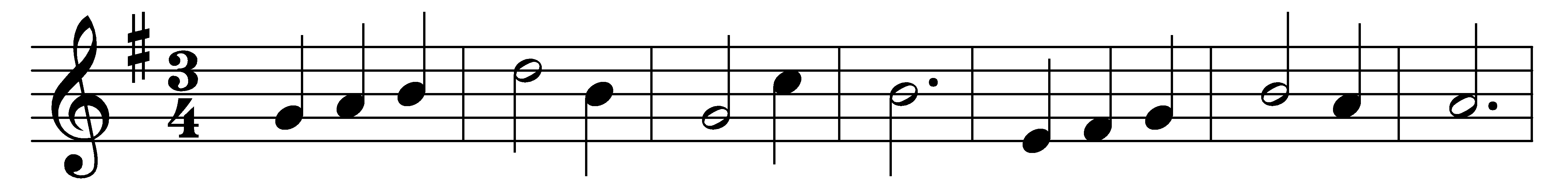 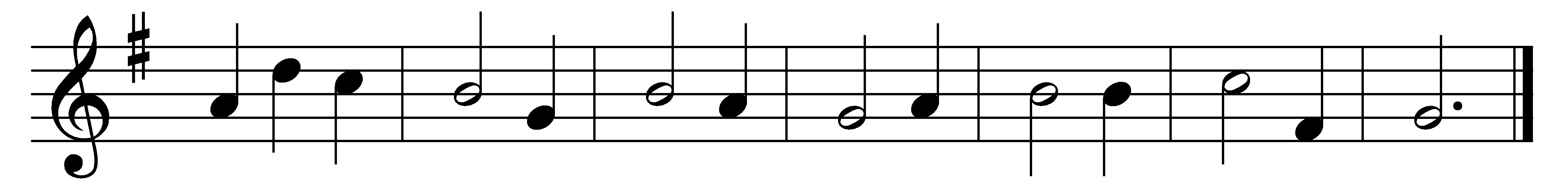 O for a closer walk with God,a calm and heavenly frame,a light to shine upon the roadthat leads me to the Lamb!Where is the blessedness I knewwhen first I saw the Lord?Where is the soul-refreshing viewof Jesus and his word?Return, O holy Dove, return,sweet messenger of rest;I hate the sins that made thee mourn,and drove thee from my breast.The dearest idol I have known,whate’er that idol be,help me to tear it from thy throne,and worship only thee.So shall my walk be close with God,calm and serene my frame;so purer light shall mark the roadthat leads me to the Lamb.Words: William Cowper (1731-1800)Music: John Bacchus Dykes (1823-1876)